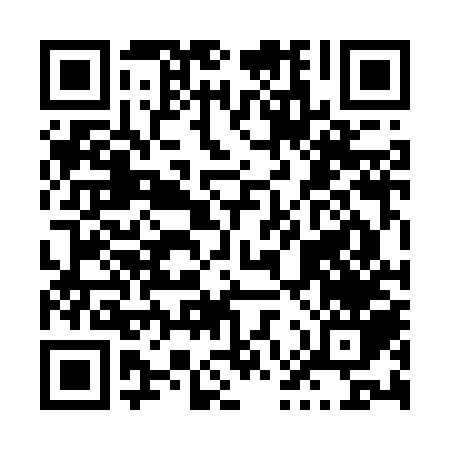 Prayer times for Aberdeen Junction, Mississippi, USAMon 1 Jul 2024 - Wed 31 Jul 2024High Latitude Method: Angle Based RulePrayer Calculation Method: Islamic Society of North AmericaAsar Calculation Method: ShafiPrayer times provided by https://www.salahtimes.comDateDayFajrSunriseDhuhrAsrMaghribIsha1Mon4:335:551:044:468:129:342Tue4:335:551:044:478:129:343Wed4:345:561:044:478:129:344Thu4:345:561:044:478:129:345Fri4:355:571:044:478:129:336Sat4:355:571:044:478:129:337Sun4:365:581:054:488:119:338Mon4:375:581:054:488:119:329Tue4:375:591:054:488:119:3210Wed4:385:591:054:488:119:3211Thu4:396:001:054:488:109:3112Fri4:406:001:054:488:109:3113Sat4:406:011:054:488:109:3014Sun4:416:021:054:488:099:2915Mon4:426:021:064:498:099:2916Tue4:436:031:064:498:089:2817Wed4:446:031:064:498:089:2818Thu4:446:041:064:498:079:2719Fri4:456:051:064:498:079:2620Sat4:466:051:064:498:069:2521Sun4:476:061:064:498:069:2522Mon4:486:071:064:498:059:2423Tue4:496:071:064:498:059:2324Wed4:506:081:064:498:049:2225Thu4:516:091:064:498:039:2126Fri4:516:091:064:498:039:2027Sat4:526:101:064:498:029:1928Sun4:536:111:064:498:019:1829Mon4:546:111:064:488:009:1730Tue4:556:121:064:488:009:1631Wed4:566:131:064:487:599:15